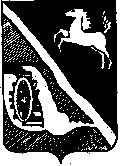 Дума Шегарского районаТомской областиРЕШЕНИЕс. Мельниково                                       15.12.2020г.                                                                                              № 27 О ходе реализации программы  «Развитие туризма на территории Шегарского района на 2017-2020 годы» за 2019 год          Рассмотрев и обсудив представленную информацию «О ходе реализации программы «Развитие туризма на территории Шегарского района на 2017-2020 годы» за 2019 год, ДУМА ШЕГАРСКОГО РАЙОНА РЕШИЛА:          Принять к сведению информацию «О ходе реализации программы  «Развитие  туризма на территории Шегарского района на 2017-2020 годы» за 2019 год. Председатель Думы Шегарского                                            Л.И. НистерюкОтчето реализации муниципальной программы «Развитие туризма на территории Шегарского района  на 2017-2020 годы»по итогам 2019 г.        Муниципальная программа «Развитие туризма на территории Шегарского района  на 2017-2020 годы», утверждена постановлением администрации Шегарского района от 29.09.2016 года №587. Реализуется с учётом разработанных и утверждённых целевых индикаторов и показателей в сфере туризма Шегарского района. Достижение прогнозируемых индикативных показателей программы осуществляется в рамках программных мероприятий.Цель Программы это создание конкурентоспособного, инвестиционно- привлекательного туристского сектора экономики в Шегарском районе Томской области        Мероприятия, реализуемые в рамках муниципальной программы  «Развитие туризма на территории Шегарского района  на 2017-2020 годы» направлены на достижимые цели, задач и индикативных показателей.        Программные мероприятия, предусмотренные в муниципальной программе, в 2019 году исполнены в полном объёме в запланированные сроки. Среди них:        - Софинансирование реализации проектов муниципального образования Шегарский район, отобранных  по итогам проведения конкурса проектов по организации и проведению в 2019-2020г мероприятий, направленных на поддержку развития социального туризма в рамках реализации государственной программы «Развитие культуры и туризма в Томской области».        В 2019 г. по итогам  конкурса победили два проекта от Шегарского района  это: «Юные путешественники»-Монастырская школа  и «Открытие»-общ. Организ. «Рука в руке». Так 162 ребенка из Шегарского района смогли посетить экскурсии по городу Томску. На софинансирование  из района было выделено по муниципальной программе 5 760 р. Из обл. бюджета на проекты было выделено 80300 р.        - Организация и проведение мероприятий событийного туризма на территории района.        На территории туристического комплекса «Озерный рай» каждый год проходит  областной фестиваль «Народная рыбалка», который собирает каждый год по тысячи участников и около пяти тысяч зрителей. В 2019 г. на народный праздник рыбака были сшиты ростовые куклы богатырей, на сумму 40 т.р., которые встречали гостей праздника у центральных ворот.       - Разработка и изготовление рекламно-информационных материалов о туристских возможностях Шегарского района	Детский лагерь «Обская волна», расположенный в живописном месте Шегарского района, на берегу реки Обь, является одним из важнейших объектов туристической привлекательности. Ежегодно детский лагерь объединяет более двухсот детей из районов области и г.Томска. В 2019 г. для детей, отдыхающих в «Обской волне» были проведены ряд мероприятий, направленных на здоровый образ жизни, профилактику правонарушений. Основным мероприятием стал творческий проект «Братство», где на протяжении трех сезонов проходили различные творческие лаборатории: по хореографии, прикладному творчеству, изобразительному искусству, игровому действию и мн. др. В конце каждого сезона подводились итоги, где дети получали памятные сувениры с символикой лагеря. На сумму 19,240       В 2019 году на реализацию программных мероприятий муниципальной программы бюджетом Шегарского района было предусмотрено 65 000,00 рублей. Весь объём бюджетных ассигнований освоен в полном объёме.                 Запланированные и реализованные средства позволили обеспечить полноценную организацию мероприятий, комфортные условия для участников. Приобретение для организации и проведения мероприятий реквизита и сувенирной продукции является естественным ресурсным обеспечением, позволяющим эффективно реализовывать программные мероприятия, соответствующие поставленным цели и задачам муниципальной программы.Приложение №1к муниципальной программе«Развитие туризма на территории Шегарского района  на 2017-2020 годы»ЦЕЛЕВЫЕ ИНДИКАТОРЫ И ПОКАЗАТЕЛИ РЕАЛИЗАЦИИ ЦЕЛИ И ЗАДАЧ
муниципальной программе «Развитие  туризма на территории Шегарского района  на 2017 – 2020 годы»Цель и задачиЦелевые индикаторы и показателиЕдиница измеренияЗначения по годам реализации программыЗначения по годам реализации программыЦель и задачиЦелевые индикаторы и показателиЕдиница измеренияпрогноз2019 годфакт2019 год12345Цель: 
создание конкурентоспособного, инвестиционно привлекательного туристского сектора экономики в Шегарском районе Томской областиОбщий объём туристского потока в районетыс. человек15048Цель: 
создание конкурентоспособного, инвестиционно привлекательного туристского сектора экономики в Шегарском районе Томской области% к предыдущему году115100Задачи: 
1. Создание организационно-экономических и правовых условий формирования районного туристско-рекреационного комплексаКоличество созданных туристско-рекреационных кластеров в Шегарском районе, ед. (нарастающим итогом)в т.ч. созданных туристско-рекреационных комплексовединиц0000Задачи: 
1. Создание организационно-экономических и правовых условий формирования районного туристско-рекреационного комплекса% к предыдущему году (по комплексам)002. Увеличение объема оказанных населению туристических услугОбъем оказанных населению туристских услуг, в т.ч. объем оказанных населению услуг в коллективных средствах размещениямлн. руб.150140Нет сведенийНет сведений2. Увеличение объема оказанных населению туристических услуг% к предыдущему году (по общему объему)186Нет сведений3. Продвижение районного туристского продукта на туристских рынкахОбъем туристского потока иностранных граждан в районетыс. человек1,503. Продвижение районного туристского продукта на туристских рынках% к предыдущему году1500Планируемый объем  
финансирования на  
решение данных     
задач (тыс. руб.) на 2019 г65,065,065,065,0Фактический объем   
финансирования на   
решение данных задач
(тыс.руб.) на 2019 г.65,065,065,065,0